«Принято»:                                                                         «Утверждаю»:на заседании педагогического совета                             Заведующая МКДОУ №12 «Аленушка»МКДОУ №12 «Аленушка»                                               ______________Л.А.Напханюк.Протокол №1 от 25.08.2021                                                 Приказ № 72 от 25.08.2021ПРОГРАММАдополнительного образования  детейКружок по «Социально- коммуникативному развитию»«Светофорики»в старшей  группе /на 2021-2022 учебный год/Руководитель кружка «Светофорики»воспитатель  -Подольная И.Н.Пояснительная записка.Из года в год увеличивается поток автомобилей на дорогах, что создает объективную реальность возникновения дорожно-транспортных происшествий. Причем, несчастные случаи все чаще происходят не на больших транспортных магистралях, а на маленьких дорогах, рядом с остановками, а иногда и во дворе дома. И, к сожалению, зачастую причиной дорожно-транспортных происшествий бывают дети. Это происходит потому, что обучающиеся не знают правил дорожной безопасности или нарушают их, не осознавая опасных последствий нарушений. Актуальность проблемы.Детский дорожно-транспортный травматизм является одной из самых болезненных проблем современного общества. Ежегодно на дорогах России совершаются десятки тысяч дорожно-транспортных происшествий с участием детей и подростков. Знание и соблюдение Правил дорожного движения поможет сформировать безопасное поведение детей на дорогах.Именно в дошкольном возрасте закладывается фундамент жизненных ориентировок в окружающем, и всё, что ребёнок усвоит в детском саду, прочно останется у него навсегда.Основная цель — обучить детей дорожной грамоте, привить навыки безопасного поведения на дороге. Задачи:Обучение детей дошкольного возраста правилам поведения на улицах, ознакомление с различными видами транспорта – грузовыми и легковыми машинами, трамваем, троллейбусом, автобусом, – с регулированием движения на улицах города, населённых пунктов;Усвоение норм и правил поведения, проявления терпимости к антиобщественным поступкам;Формирование у детей навыков и умений наблюдения за дорожной обстановкой и предвидения опасных ситуаций, умение обходить их;Воспитание дисциплинированности и сознательного выполнения правил дорожного движения, культуры поведения, выдержки в дорожно-транспортном процессе.Принципы, лежащие в основе программы:1. Принцип индивидуального и дифференцированного подхода, т.е. учет личностных, возрастных особенностей детей и уровня их психического и физического развития.2. Принцип взаимодействия «дети – дорожная среда». Чем меньше возраст ребенка, тем легче формировать у него социальные чувства и устойчивые привычки безопасного поведения. Пластичность нервной системы ребенка позволяет успешно решать многие воспитательные задачи.3. Принцип взаимосвязи причин опасного поведения и его последствия: дорожно-транспортного происшествия. Дошкольники должны знать, какие последствия могут подстерегать их в дорожной среде. Однако нельзя чрезмерно акцентировать их внимание только на этом, т.к. внушая страх перед улицей и дорогой можно вызвать обратную реакцию (искушение рискнуть, перебегая дорогу или неуверенность, беспомощность и обычная ситуация на дороге покажется ребенку опасной).4. Принцип возрастной безопасности. С раннего детства следует постоянно разъяснять детям суть явлений в дорожной среде, опасность движущихся объектов. Необходимо формировать, развивать и совершенствовать восприятия опасной дорожной среды, показывать конкретные безопасные действия выхода из опасной ситуации.5. Принцип социальной безопасности. Дошкольники должны понимать, что они живут в обществе, где надо соблюдать определенные нормы и правила поведения. Соблюдение этих правил на дорогах контролирует ГИБДД.6. Принцип самоорганизации, саморегуляции и самовоспитания. Этот принцип реализуется при осознании детьми правил безопасного поведения. Для подкрепления самовоспитания нужен положительный пример взрослых, следовательно, необходимо воспитывать и родителей детей.Сроки реализации программы – 1 год.Режим работы кружка - 1 раз в неделю, во второй половине дня.Продолжительность 25 мин. Формы организации: коллективная, групповая.Формы и методы работы с детьми:словесные объяснения: беседы, рассказы, чтение художественной литературы; практические формы обучения: наблюдения, экскурсии, целевые прогулки (в том числе на специально оборудованную площадку) во время которых дети изучают на практике правила для пешеходов, наблюдают дорожное движение, закрепляют ранее полученные знания;рассматривание иллюстраций; организация дидактических и сюжетно-ролевых игр; продуктивные виды деятельности:  рисование, аппликация (на закрепление). Формы работы с родителями:консультации;семинары;родительские собрания;организация совместной деятельности;анкетирование.Материалы и оборудование: Карандаши, фломастеры, краски, клей, ножницы, кисточка, альбомные листы;Атрибуты дорожно-постовой службы: жезлы, каски, знаки;Транспорт различного функционального назначения (грузовые и легковые машины, автобусы, поезда, пожарные и почтовые машины, «скорая медицинская помощь» и т. д.);Светофоры, фигурки людей (пешеходов, водителей);Плакаты;Сюжетные картинки, отражающие дорожные ситуации;Атрибуты для сюжетно-ролевых, игр в регулировщиков, водителей и пешеходов (жезл, свисток, фуражка и др.);Дорожные знаки.Календарно-тематическое планирование кружка  «Азбука дорожного движения»Сентябрь.Октябрь. Ноябрь. Декабрь.Январь ФевральМартАпрельМайСписок методической литературы.Авдеева Н.Н., Князева О.Л., Стёркина Р.Б. Безопасность. Учебное пособие по основам  безопасности  жизнедеятельности  детей  старшего  дошкольного возраста. -СПб.: Детство –Пресс, 2007.Гарнышева Т.П. Как научить детей ПДД? Планирование занятий, конспекты, кроссворды, дидактические игры.–СПб.: Детство -Пресс, 2010.Евдокимова  Е.С.  Педагогическая  поддержка  семьи  в  воспитании дошкольника. –М.: 2005.Занятия  по  правилам  дорожного  движения.  //Под  ред.  Романовой  Е.А., Малюшкина А.Б.–М.: ТЦ Сфера, 2009.Зверева  О.Л.,  Кротова  Т.В.Общение  педагога  с  родителями  в  ДОУ: Методический аспект. –М.: 2005.Козлов  А.  В.,  Дешеулина  Р.  П.  Работа  ДОУ  с  семьей.  Диагностика, планирование, конспекты лекций, консультации, мониторинг. –М.: 2000.Некрасовы Заряна и Нина. Без опасности от рождения до школы. –М.: ООО София, 2008.Поддубная Л. Б. Правила дорожного движения. Старшая и подготовительная группы. –Волгоград: ИТД «Корифей», 2007.Скоролупова О. А. Занятия с детьми старшего дошкольного возраста по теме «Правила и безопасность дорожного движения» -М.: ТЦ Сфера, 2003.Старцева  О.  Ю.  Школа  дорожных  наук:  профилактика  детского  дорожно-транспортного травматизма. –М.: ТЦ Сфера, 2008.Шорыгина Т.А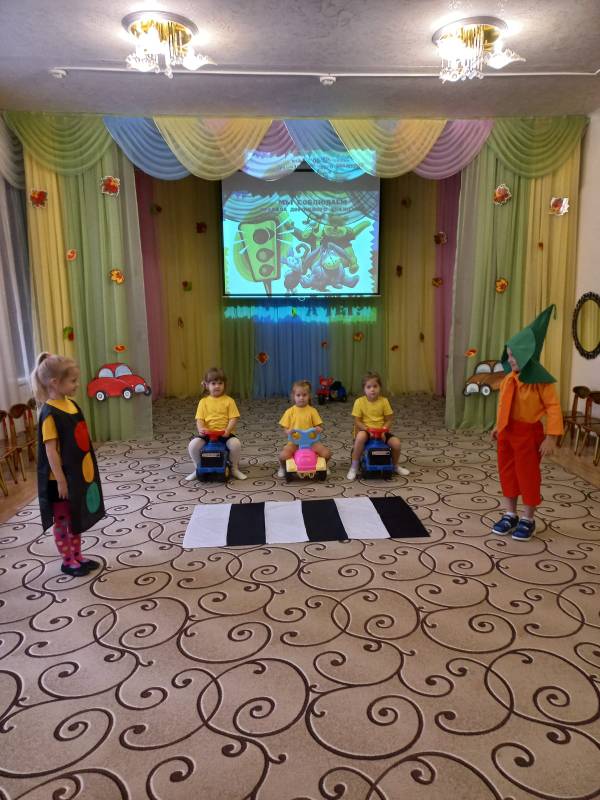 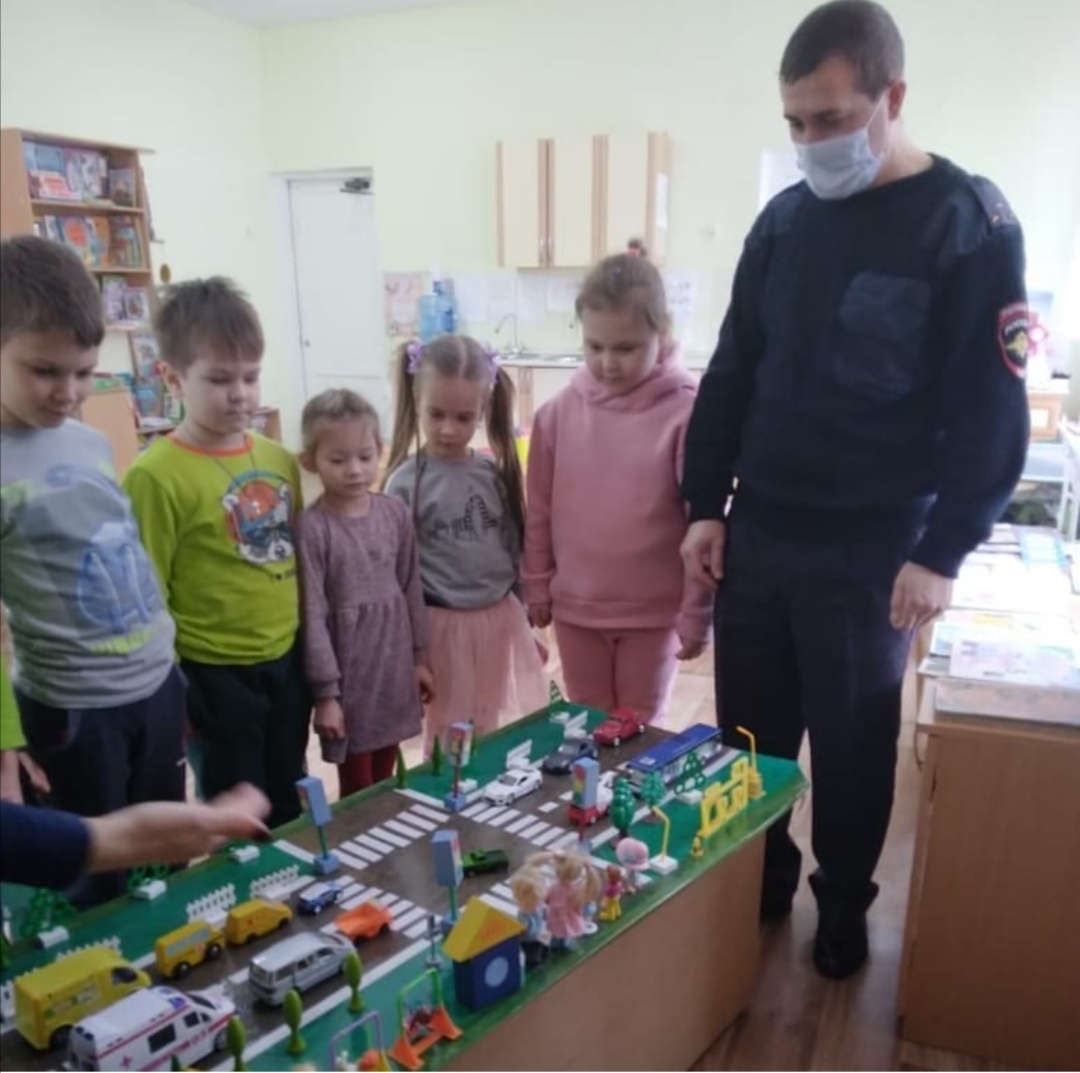 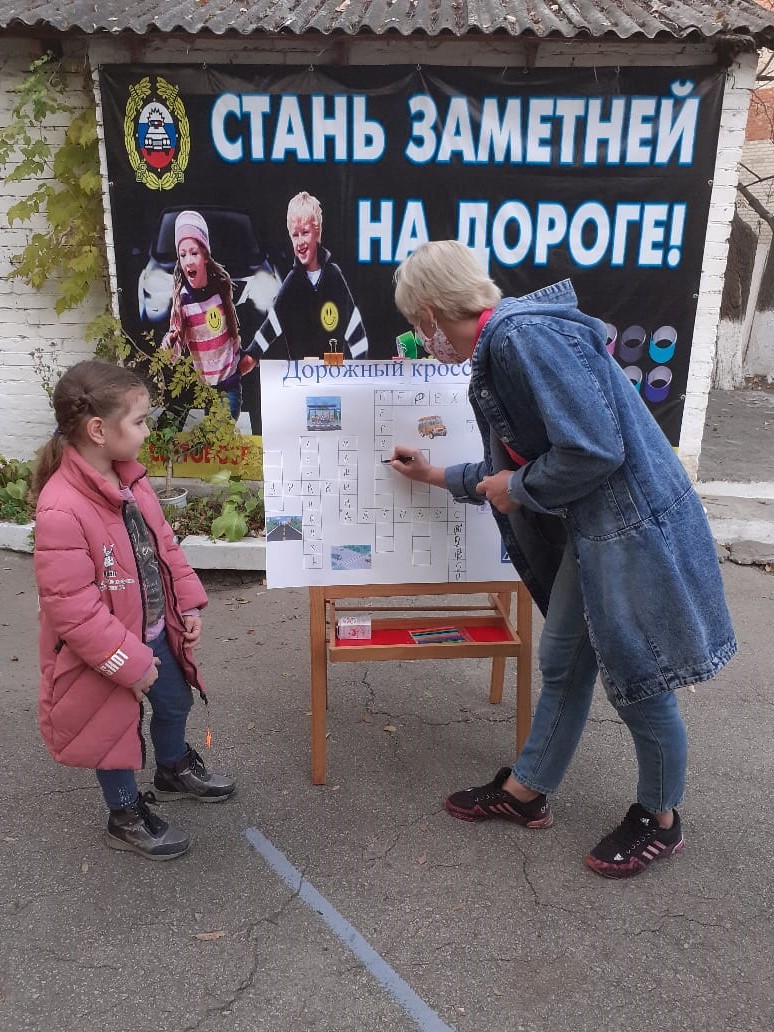 Тема неделиЗадачиПредварительная работа“Здравствуй улица”Расширить у детей знания об улице, её особенностях. Закреплять знания о назначении тротуара, проезжей части. Воспитывать желание соблюдать Правила дорожного движения.Беседа по картине «Улица города». Чтение стихотворения С. Михалкова «Моя улица » Дидактическая игра «Дорожная азбука»“Как правильно переходить дорогу”Продолжить знакомить детей с улицей. Закрепить у детей знания о тротуаре, проезжей части.Набор плакатов «Азбука юного пешехода». Чтение О. Бедарев «Если бы». Сюжетно ролевая игра « Водители и пешеходы».Тема неделиЗадачиПредварительная работа«Что такое транспорт»Расширить знания детей о видах транспорта, сравнить по внешнему виду.Беседа «Виды транспорта», отгадывание загадок, чтение рассказов и стихотворений, рассматривание иллюстраций. Аппликация «Транспорт нашего города»Расширить знания детей о видах транспорта, сравнить по внешнему виду Иллюстрации с изображением транспорта; для аппликации: заготовки из цветной плотной бумаги, клей, ножницы, салфетка. «В городском транспорте» Познакомить детей с правилами этического и безопасного поведения в транспорте Сюжетные картинки с правилами поведения в городском транспорте, картинки с изображением транспорта.“Машины специального назначения”Дать детям представление о машинах специального назначения.Рисование «Спецтранспорт»Тема неделиЗадачиПредварительная работа«Дорожные знаки».Углубить у детей знания о дорожных знаках: предупреждающие, запрещающие, указательные и знаки сервиса.Рассматривание дорожных  знаков. Дидактические  игры  на закрепление знания дорожных знаков.“Путешествие в страну дорожных знаков”Создать положительный эмоциональный настрой у детей. Вызвать желание знать и соблюдать ПДД.Рассказ – беседа  о дорожных знаках    Сюжетно ролевая игра « На дорогах города» Рисование “Дорожные знаки»Закрепить у детей знания о дорожных знаках. Развивать умение находить дорожный знак к дорожной ситуации. Воспитать внимание.Рассмотреть изображения дорожных знаков.“Мы пешеходы”Расширять знания детей о правилах поведения на улице. Познакомить с обязанностями пешеходов, правилами движения пешеходов по тротуару и перехода через проезжую часть группами и индивидуально.Чтение стихотворения О. Бедарева «Азбука безопасности», С. Михалков «Шагая осторожно».Тема неделиЗадачиПредварительная работа Аппликация «Пешеходы идут по улице»Учить вырезать симметричные фигуры из бумаги, сложенной вдвое; побуждать создавать коллективную композицию, дополнять её деталями, отражая впечатления от окружающего мира.Иллюстрации с изображением улицы и пешеходов ; для аппликации: заготовки из цветной плотной бумаги, клей, ножницы, салфетка. «Ограждение опасных участков на пешеходной части улицы»Познакомить детей с опасными ситуациями, которые могут возникнуть на отдельных участках пешеходной части улицы и с соответствующими мерами предосторожности; рассказать о различных способах ограждения опасных зон тротуара.Набор плакатов «Азбука юного пешехода», картинки опасных зон на пешеходной части улицы.Беседа с детьми: «Опасные участки»Дидактическая игра: « О чём говорят знаки?»  «Прогулка пешехода в зимнее время года».Систематизировать представления детей о способах и особенностях передвижения человека и автотранспорта в зимнее время по скользкой дороге; развивать наблюдательность, внимание; расширять кругозор.Иллюстрации по теме.Тема неделиЗадачиПредварительная работа«Мы участники дорожного движения»Закрепить знания о дорожных знаках «Пешеходный переход», «Осторожно, дети», «Внимание».Чтение и беседа по рассказу «Марта и Чичи идут в парк»«Правила поведения на тротуаре, пешеходной дорожке».Формировать и развивать у детей целостное восприятие окружающей дорожной среды; провести анализ типичных ошибок в поведении детей на улицах и дорогах; закрепить правила поведения на улице.Беседа: «Какие опасности подстерегают нас на улицах и дорогах»Сюжетные картинки опасных ситуаций. Чтение Н. Носова «Автомобиль»«Где можно и где нельзя играть»Углублять знания детей о правилах дорожного движения, рассмотреть условия безопасности на дороге, развивать наблюдательность, ответственность при нахождении на улице.Рассматривание иллюстраций по теме. Дидактическая игра «Да –Нет».Тема неделиЗадачиПредварительная работа«Культура пешехода»Закрепить знания детей о правилах поведения на проезжей части, тротуаре, во дворе.Рассматривание иллюстраций  «Правила поведения на проезжей части».«Полицейский - регулировщик».Знакомить с внешним видом  полицейского, с его работой.Чтение С. Михалков «Дядя Степа - милиционер».«Сигналы регулировщика»Познакомить детей с работой регулировщика, объяснить в каких условиях нужна его работа, что значат его жесты; разучить некоторые движения регулировщика;Рассматривание иллюстраций «Сигналы регулирования дорожного движения» Чтение стихотворения «Регулировщик». Конструирование из бумаги«Жезл регулировщика».Формирование знаний, умений и практических навыков безопасного поведения на дороге и улице. Обобщение знаний детей о Правилах дорожного движения.Иллюстрации с изображением жезла. Жезл регулировщика   Для аппликации: заготовки из цветной плотной бумаги, клей, ножницы, салфетка.Тема неделиЗадачиПредварительная работа«Что такое пешеходный переход». Аппликация «Пешеходный переход»Повторить и закрепить знания о проезжей части дороги и правилах движения по тротуару, пешеходной дорожке и обочине.Иллюстрации пешеходного перехода; для аппликации: заготовки из цветной плотной бумаги, клей, ножницы, салфетка.Прогулка «Я - пешеход» Закреплять знания правил дорожного движения. Научить как правильно и безопасно ходить по тротуару, переходить улицу.Отгадывание загадок о ПДД«Опасности нашего двора»Расширять представления детей о правилах поведения во дворе и на улице.Рассматривание иллюстраций. Беседы: « Игры во дворе», « И во дворе ездят машины». Обсудить с детьми различные опасные ситуации, которые могут возникнуть при играх во дворе дома.«Перекрёсток»Познакомить с перекрёстком. Формировать знания правил перехода перекрёстка.Д/и «Перекрёсток».Тема неделиЗадачиПредварительная работа«Правила езды на велосипеде и самокате» Познакомить   детей   с правилами  передвижения  по городу  на  велосипеде  и самокате.Беседа:  «ПДД для велосипедистов» Рассмотреть различные опасные ситуации, которые могут возникнуть при катании детей на велосипеде, самокате, роликовых коньках.«Где можно и где нельзя играть» На примере сказочных героев закреплять правила поведения на улице: умение предвидеть и избегать опасных ситуаций.Чтение книги А. Иванова « Как неразлучные друзья дорогу переходили»Прогулка «Наблюдение за работой светофора» (на специально оборудованной площадке). Закрепить знания детей о светофоре; формировать понятие о том, что переходить улицу можно только на зелёный сигнал светофора; воспитывать внимательного пешехода.Сюжетно-ролевая игра «Водители и пешеходы» Подвижная игра «Красный, желтый, зеленый»«Дорожная разметка»Познакомить детей с дорожной разметкой, дать детям представление о дорожной разметке и её значении для движения транспорта и пешехода.Беседа о дорогах, перекрестках и разметке проезжей части. Рассматривание иллюстраций по теме.Тема неделиЗадачиПредварительная работаКак рождаются опасные ситуации на дороге.Учить детей предвидеть опасность, возникающую на улице и стараться её избегать.Театрализованная постановка «Дорога к теремку»Развлечение «Путешествие в страну дорожных знаков».Закрепить знания детей о правилах безопасного поведения на дороге, правилах дорожного движения; расширять кругозор; воспитывать дисциплинированного пешехода.Сюжетные картинки с изображением различных ситуаций.